БІЛОЦЕРКІВСЬКА МІСЬКА РАДА	КИЇВСЬКОЇ ОБЛАСТІ	Р І Ш Е Н Н Я
від 25 вересня 2020 року                                                                        № 6063-102-VIIПро передачу земельної ділянки комунальної власності в оренду фізичній особі – підприємцю Парненку Станіславу Васильовичу тафізичній особі – підприємцю Петріченко Аліні СтаніславівніРозглянувши звернення постійної комісії з питань земельних відносин та земельного кадастру, планування території, будівництва, архітектури, охорони пам’яток, історичного середовища та благоустрою до міського голови від 14 вересня 2020 року № 252/02-17, протокол постійної комісії з питань  земельних відносин та земельного кадастру, планування території, будівництва, архітектури, охорони пам’яток, історичного середовища та благоустрою від 08 вересня 2020 року №221, заяву фізичної особи – підприємця Парненка Станіслава Васильовича, фізичної особи – підприємця Петріченко Аліни Станіславівни від  12 березня 2020 року №15.1-07/1402, відповідно до ст. ст. 12, 79-1, 93, 122, 123, 124, 125, 126 Земельного кодексу України, ч.5 ст. 16 Закону України «Про Державний земельний кадастр», Закону України «Про оренду землі», п. 34 ч. 1 ст. 26 Закону України «Про місцеве самоврядування в Україні», міська рада вирішила:1.Передати земельну ділянку комунальної власності, право власності на яку зареєстровано у Державному реєстрі речових прав на нерухоме майно від 20.04.2015 року №9466176 в оренду фізичній особі – підприємцю  Парненку Станіславу Васильовичу та фізичній особі – підприємцю Петріченко Аліні Станіславівні з цільовим призначенням 03.07. Для будівництва та обслуговування будівель торгівлі (вид використання – для експлуатації та обслуговування магазину по продажу продовольчих товарів – нежитлова будівля літера «А-2»), площею 0,0098 га за адресою: бульвар Олександрійський, 177,  строком на 5 (п’ять) років. Кадастровий номер: 3210300000:03:016:0023.2.Припинити договір оренди землі з фізичною особою – підприємцем  Петріченко Аліною Станіславівною з цільовим призначенням 03.07. Для будівництва та обслуговування будівель торгівлі (вид використання – для розміщення магазину по продажу продовольчих товарів) за адресою: бульвар Олександрійський, 177, нежитлова будівля літера «А-2», в районі зупинки громадського транспорту, навпроти готелю «Рось», площею 0,0098 га з кадастровим номером: 3210300000:03:016:0023, який укладений 16 жовтня 2013 року №106 на  підставі підпункту 8.3 пункту 8 рішення міської ради від 22 серпня 2013 року №1022-45-VІ «Про оформлення правовстановлюючих документів на земельні ділянки юридичним особам та фізичним особам-підприємцям»  та зареєстрований в Державному реєстрі речових прав на нерухоме майно  як інше речове право від 20 квітня 2015 року №9466497 відповідно до п. 35 Договору оренди землі від 16 жовтня 2013 року №106, у зв'язку з закінченням строку на який його було укладено..3.Особі, зазначені в цьому рішенні звернутися до управління регулювання земельних відносин Білоцерківської міської ради для укладання додаткової угоди про припинення договору оренди землі від 16 жовтня 2013 року №106, відповідно до даного рішення, а також оформити інші документи, необхідні для вчинення цієї угоди.24.Особі, зазначені в цьому рішенні, зареєструвати припинення права оренди земельної ділянки в порядку, визначеному чинним законодавством України.5.Особі, зазначеній в цьому рішенні, укласти та зареєструвати у встановленому порядку договір оренди землі.6. Контроль за виконанням цього рішення покласти на постійну комісію з питань  земельних відносин та земельного кадастру, планування території, будівництва, архітектури, охорони пам’яток, історичного середовища та благоустрою.Міський голова                                                                                                  Геннадій ДИКИЙ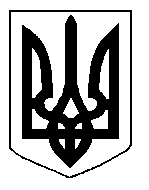 